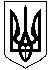 ГАЛИЦИНІВСЬКА  СІЛЬСЬКА РАДАВІТОВСЬКОГО  РАЙОНУ МИКОЛАЇВСЬКОЇ  ОБЛАСТІР І Ш Е Н Н ЯВід 23  грудня 2020 року    № 2                            ІІІ сесія VIII скликання с.ГалициновеПро призначення на посаду заступникасільського голови з питань економічного розвиткута інвестиційВідповідно до статті 51 Закону України “ Про місцеве самоврядування в Україні ”, статті 10 Закону України “ Про службу в органах місцевого самоврядування ”,  сільська радаВИРІШИЛАПризначити на посаду заступника сільського голови з питань з питань економічного розвитку та інвестицій ЮЛІЮ БОЛГАК.Зберегти ЮЛІЇ БОЛГАК раніше присвоєний 11 ранг посадової особи місцевого самоврядування в межах категорії посад.Контроль за виконанням цього рішення залишаю за собою.                             Сільський голова                              І.НАЗАР